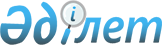 О наименовании улиц аула Б. Момышулы Жуалынского районаРешение акима аула Бауыржана Момышулы Жуалынского района Жамбылской области от 14 ноября 2011 года № 133. Зарегистрировано Управлением юстиции Жуалынского района Жамбылской области 9 декабря 2011 года за № 6-4-115      Примечание РЦПИ:

      В тексте сохранена авторская орфография и пунктуация.

      В соответствии с пунктом 2 статьи 35 Закона Республики Казахстан от 23 января 2001 года «О местном государственном управлении и самоуправлении в Республике Казахстан», с пунктом 4 статьи 14 Закона Республики Казахстан от 8 декабря 1993 года «Об административно - территориальном устройстве Республики Казахстан» и на основании протокола общего собрания жителей аула Б.Момышулы № 9 от 9 сентября 2011 года РЕШИЛ:



      1. Наименовать нижеследующие улицы аула Б.Момышулы:

      1) улица Байдыбек батыр

      2) улица Койкелды батыр

      3) улица Кайрат Рыскулбекова

      4) улица Желтоксан

      5) улица Асылбек Турысбекова

      6) улица Абылай хана

      7) улица Еркинбек Сауранбекулы

      8) улица Жамбыла

      9) улица Динмухамед Конаева

      10) улица Рысбек батыр

      11) улица Виктор Латиканта

      12) улица Затыбек Елшибаева

      13) улица Бауыржан Момышулы

      14) улица Тайыр Тастандиева

      15) улица Касым Ералиева

      16) улица Толе би

      17) улица Куатбек Иманбекулы

      18) улица Карымбай Кошмамбетова19) улица Дмитрий Пахомова

      20) улица Турар Рыскулова

      21) улица Батырбек датка

      22) улица Сабит Муканова

      23) улица Мухтар Ауезова

      24) улица Жибек жолы

      25) улица Бауыржан Усенова

      26) улица Шынгазы Улекова

      27) улица Абая

      28) переулок Абая

      29) улица Коктем

      30) улица Бауыржан Койбакова

      31) улица Есенбек Баймуханбетова

      32) улица Гани Муратбаева

      33) переулок Пахомова

      34) переулок 2-Пахомова

      35) переулок Фестивальная

      36) переулок 1-Совхозная

      37) переулок 2-Совхозная



      2. Исполнение данного решения возложить на главного специалиста аппарата акима аула Б. Момышулы Бектурсинову Мухану Нурлыбековичу.



      3. Настоящее решение вступает в силу со дня государственной регистрации в органах юстиции и вводится в действие после истечении десяти календарных дней со дня его первого официального опубликования.      Аким аула Б. Момышулы                      А. Уркумбаев
					© 2012. РГП на ПХВ «Институт законодательства и правовой информации Республики Казахстан» Министерства юстиции Республики Казахстан
				